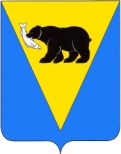    ПОСТАНОВЛЕНИЕ      АДМИНИСТРАЦИИ УСТЬ-БОЛЬШЕРЕЦКОГО МУНИЦИПАЛЬНОГО РАЙОНА                                          От  24.04.2017. № 141 Об утверждении муниципальной Программы«Безопасный район» 	В целях оптимизации средств и усилий всех органов власти на территории Усть – Большерецкого муниципального района по профилактике терроризма и экстремизма, правонарушений и преступлений, наркомании и алкоголизма, Администрация Усть – Большерецкого муниципального района   ПОСТАНОВЛЯЕТ:           1. Утвердить муниципальную Программу «Безопасный район» на 2017-2020           годы, согласно приложения.2. Управлению делами Администрации Усть-Большерецкого муниципального      района обнародовать настоящее постановление и разместить на официальном сайте Администрации Усть-Большерецкого муниципального района в информационно – телекоммуникационной сети «Интернет».       3. Настоящее постановление вступает в силу после дня его официальногообнародования.       4. Контроль  исполнения настоящего постановления оставляю за собой.И.О. Главы Усть-Большерецкогомуниципального района                                                                                Н.В. КозьминаПриложение к постановлению Администрации Усть-Большерецкого муниципального районаот 24.04.2017. № 141Муниципальная Программа«Безопасный район»	с. Усть-Большерецк.2017 год.ПАСПОРТмуниципальной программы «Безопасный район»( далее Программа)1. Общая характеристика сферы реализации Программы	Программа разработана как один из механизмов реализации на территории Усть-Большерецкого муниципального района федеральных законов от 25.07.2002 № 114-ФЗ «О противодействии экстремистской деятельности»; от 06.03.2006 № 35-ФЗ «О противодействии терроризму»; Концепции противодействия терроризму, утверждённой Президентом Российской Федерации 05.10.2009; от 23.06.2016 № 182-ФЗ «Об основах системы профилактики правонарушений в РФ»; от 24.06.1999 № 120-ФЗ «Об основах системы профилактики безнадзорности и правонарушений несовершеннолетних»; Указа Президента Российской Федерации от 18.10.2007 № 1374 «О дополнительных мерах по противодействию незаконному обороту наркотических средств, психотропных веществ и их прекурсоров»; Концепции реализации государственной политики по снижению масштабов злоупотребления алкогольной продукцией и профилактике алкоголизма среди населения Российской Федерации на период до 2020 года.Комплексное решение вопросов по профилактике терроризма и экстремизма предупреждению правонарушений и преступлений, а также снижение уровня потребления наркотических средств и психотропных веществ возможно только с использованием программно-целевого метода, который позволяет объединить усилия всех заинтересованных органов государственной и исполнительной власти Усть-Большерецкого муниципального района.2. Цели и задачи Программы, сроки и механизмы её реализации2.1. Для решения комплекса проблем необходимо достижение следующих целей: - повышение безопасности жизнедеятельности и уровня защищённости населения Усть-Большерецкого муниципального района; - обеспечение безопасности граждан путём снижения уровня преступлений и правонарушений на территории Усть-Большерецкого муниципального района; -  сокращение незаконного потребления наркотических средств и психотропных веществ, потребления алкогольной продукции населением Усть-Большерецкого муниципального района, а также снижение уровня заболеваемости наркоманией и алкоголизмом.2.2. Для достижения целей Программы необходимо решение следующих задач: - обеспечение комплексной безопасности объектов ЖКХ, учреждений социальной сферы; - выявление причин и условий, способствующих возникновению и распространению идеологии терроризма и экстремизма; - оптимизация взаимодействия всех органов власти района, участвующих в работе по предотвращению и ликвидации последствий проявления терроризма, экстремизма и создание условий для повышения межнационального, межэтнического и межконфессионального согласия; - профилактика преступности, в том числе среди несовершеннолетних; - построение сегментов аппаратно-программного комплекса «Безопасный город»; - проведение профилактических мероприятий по сокращению незаконного потребления наркотических средств и психотропных веществ, злоупотребления алкогольной продукцией населением Усть-Большерецкого муниципального района и реализация мер, направленных на лечение и реабилитацию больных наркоманией и алкоголизмом.2.3. Программа реализуется в один этап, сроком с 2017 по 2020 годы.2.4. Механизмом реализации Программы является:    - реализация мероприятий подпрограмм; - разработка плана реализации Программы; - разработка нормативных правовых актов, направленных на реализацию Программы; - в случае возникновения необходимости ответственный исполнитель Программы создаёт, в пределах своей компетенции, рабочие органы по оптимизации механизмов реализации Программы. - реализация мероприятий Программы позволит создать необходимые условия для обеспечения безопасности в сфере противодействия терроризму и экстремизму, а также более действенной профилактике правонарушений, преступлений, наркомании и алкоголизма.2.5. Программа предусматривает реализацию следующих основных мероприятий:- установка систем видеонаблюдения и контроля в учреждениях образования и культуры, молодёжи и спорта, а также здания Администрации Усть-Большерецкого муниципального района;- координация деятельности добровольных народных дружин по охране общественного порядка и стимулирование их работы;- выполнение работ по ограждению территорий объектов ЖКХ и управления культуры, молодёжи и спорта;- обеспечение проведения антитеррористических учений и тренировок;- организация отдыха несовершеннолетних детей из малообеспеченных и неблагополучных семей в военно-спортивном лагере «Кадет». 2.6. Для реализации мероприятий Программы необходимы финансовые средства в объёме 15213,0 из местного бюджета.3. Анализ рисков реализации мероприятий Программы3.1. Изменение законодательства Российской Федерации может привести к изменению условий реализации Программы. Для минимизации данного риска будет осуществляться мониторинг изменений законодательства.3.2. Финансовые риски.Сокращение бюджетного финансирования в связи с потенциально возможным дефицитом бюджета Камчатского края и, как следствие бюджета Усть-Большерецкого муниципального района, приведёт к невозможности выполнения поставленных задач в установленные сроки.Способы ограничения финансовых рисков:- ежегодное уточнение финансовых средств, предусмотренных на реализацию мероприятий Программы;- определение приоритетных задач, для первоочередного финансирования.3.3. В целях управления рисками реализации Программы предусматривается:- формирование эффективной системы управления Программой, проведение мониторинга (оценки эффективности) выполнения Программы, регулярного анализа и при необходимости, ежегодной корректировки показателей, а также мероприятий Программы;- перераспределение объёмов финансирования в зависимости от достижения поставленных целей и задач;- планирование реализации Программы с применением методик оценки эффективности бюджетных расходов.Техногенные и экологические риски, связанные с возникновением крупной техногенной, стихийной или экологической катастрофой могут привести к отвлечению средств от финансирования Программы в пользу других направлений социально-экономического развития Усть-Большерецкого муниципального района.4. Ожидаемые конечные результаты реализации ПрограммыРезультатами выполнения мероприятий Программы, будет являться: - создание современное инфраструктуры безопасности объектов ЖКХ, учреждений социальной сферы, обеспечивающей их безопасное функционирование и защищённость от возможных угроз; - повышение уровня противодействия распространению идеологии терроризма и усиление работы по информационно-пропагандистскому обеспечению антитеррористических мероприятий, создание условий для формирования у населения нетерпимости к проявлениям терроризма и экстремизма; - повышение эффективности государственной системы профилактики; - уменьшение числа совершаемых правонарушений и преступлений, в том числе совершаемых несовершеннолетними;  - повышение качества отдыха несовершеннолетних, из неблагополучных семей в каникулярное время; - снижение уровня потребления наркотических средств, психотропных веществ и алкогольной продукции населением Усть-Большерецкого муниципального района.5. Методика оценки эффективности Программы	Эффективность Программы оценивается путём сопоставления плановых и фактических значений показателей, результатов, объёмов расходов с учётом реализовавшихся  рисков и изменения условий в сфере управления муниципальным имуществом.	По результатам оценки эффективности принимаются решения о корректировке перечня и состава мероприятий, графиков реализации и объёмов бюджетного финансирования в соответствии с законодательством Российской Федерации.	Эффективность Программы оценивается в процессе подготовки годового отчёта о ходе реализации и оценки эффективности Программы.	Оценка эффективности реализации Программы проводится на основе:1)оценки степени достижения целей и решения задач Программы в целом, путём сопоставления фактически достигнутых значений индикаторов, целей и показателей задач Программы (Подпрограмм) и их плановых значений, по формуле:Сд=Зф/Зпх100%,	где:	Сд– степень достижения целей (решения задач);	Зф – фактическое значение индикатора (показателя) Программы (подпрограммы);	Зп – плановое значение индикатора (показателя) Программы (подпрограммы) (для индикаторов (показателей), желаемой тенденцией развития которых является рост значений) илиСд=Зп/Зфx100%	(для индикаторов (показателей), желаемой тенденцией развития которых является снижение значений);2)степени соответствия запланированному уровню затрат и эффективности использования финансовых средств бюджета Программы путём сопоставления плановых и фактических объёмов финансирования основных мероприятий Программы, по формуле:Уф=Фф/Фпx100%,	где:Уф- уровень финансирования реализации основных мероприятий Программы;	Фф- фактический объём финансовых ресурсов, направленный на реализацию мероприятий Программы;	Фп- плановый объём финансовых ресурсов на соответствующий отчётный период;3) степени реализации мероприятий Программы (достижения ожидаемых результатов их реализации) на основе сопоставления ожидаемых и фактически полученных непосредственных результатах реализации основных мероприятий подпрограмм по годам, на основе ежегодных планов реализации Программы.	До начала очередного года реализации Программы отдел по делам ГО, ЧС и МР по каждому показателю (индикатору) Программы определяет интервалы значений показателя, при которых реализация Программы характеризуется:- высоким уровнем эффективности;- удовлетворительным уровнем эффективности;- неудовлетворительным уровнем эффективности.	Нижняя граница интервала значений показателя (индикатора) для целей отнесения Программы к высокому уровню эффективности не может быть ниже, чем значение показателя (индикатора), характеризующее степень достижения цели (решения задачи) Сд на уровне 95% от планового значения показателя (индикатора) на соответствующий год. Нижняя граница интервала значений показателя для целей отнесения Программы к удовлетворительному уровню эффективности не может быть ниже, чем значение показателя (индикатора), характеризующее степень достижения цели (решения задачи) Сд на уровне 75% от планового значения показателя на соответствующий год.	Программа считается реализуемой с высоким уровнем эффективности, если:	- значения 95% и более показателей Программы соответствуют установленным интервалам значений для целей отнесения Программы к высокому уровню эффективности;	- уровень финансирования основных мероприятий Программы (Уф) составил не менее 95% мероприятий, запланированных на отчётный период, выполнены в полном объёме.	Программа считается реализуемой с удовлетворительным уровнем эффективности, если:	- значения 80% и более показателей Программы соответствуют установленным интервалам значений для целей отнесения Программы к высокому уровню эффективности;	- уровень финансирования реализации основных мероприятий Программы (Уф) составил не менее 70%;	- не менее 80% мероприятий, запланированных на отчётный период, выполнены в полном объёме.	Если реализация Программы не отвечает приведённым выше критериям, уровень эффективности её реализации признаётся неудовлетворительным. Паспорт Подпрограммы 1«Противодействие идеологии терроризма и экстремизма»1. Общая характеристика сферы реализации Подпрограммы 1.Разработка Подпрограммы 1 вызвана необходимостью выработки системного, комплексного подхода к решению проблемы профилактики экстремизма и терроризма на территории Усть-Большерецкого муниципального района. Подпрограмма 1 призвана стать составной частью антитеррористической политики Российской Федерации в соответствии с федеральными законами от 06.03.2006 № 35-ФЗ «О противодействии терроризму», от 25.07.2002 № 114-ФЗ «О противодействии экстремистской деятельности», Концепцией противодействия терроризму, утвержденной Президентом Российской Федерации 05.10.2009 года, а также Комплексным планом противодействия идеологии терроризма в Российской Федерации на 2013 – 2018 годы, утвержденным Президентом Российской Федерации 26.04.2013 № Пр-1069.Реализация мероприятий Подпрограммы1 направлена на уменьшение межнациональных и межконфессиональных противоречий среди населения Усть-Большерецкого муниципального района, на своевременное выявление и устранение причин и условий, способствующих распространению идеологии терроризма среди молодежи, повышение информированности населения района   о методах предупреждения угрозы террористического акта. 1.1. Терроризм представляет собой сложную систему, состоящую из комплекса взаимодополняющих процессов: идеологических, криминальных, военных, экономических, политических, религиозных и национальных. Любые проявления террористического характера угрожают безопасности государства и его граждан, влекут за собой политические, экономические и моральные потери, оказывают сильное психологическое давление на большие массы людей.Международный и отечественный опыт противодействия терроризму свидетельствует о том, что силовые методы решения данной проблемы способны лишь временно локализовать конкретную угрозу совершения террористических актов. В целом такие угрозы будут сохраняться до тех пор, пока существует система воспроизводства инфраструктуры терроризма. Ключевые звенья этой системы - идеология терроризма и экстремизма, ее вдохновители и носители, а также каналы распространения указанной идеологии.В условиях развития современного общества особого внимания требует профилактика экстремизма и терроризма в молодежной среде. Это обусловлено в первую очередь тем, что молодежь представляет собой особую социальную группу, которая в условиях происходящих общественных трансформаций чаще всего оказывается наиболее уязвимой с экономической и социальной точек зрения. Под понятиями «профилактика терроризма» и «минимизация и ликвидация последствий проявлений терроризма» законодатель определил: «выявление и последующее устранение причин и условий, способствующих совершению терактов»; «комплекс организационно-технических мероприятий, направленных на предотвращение угроз населению; оказание медицинской помощи пострадавшим; защиту окружающей природной среды; сохранение объектов жизнедеятельности, имущества».Экстремизм и терроризм сегодня немыслимы без информационного сопровождения. На настроения в обществе сильное влияние оказывают средства массовой информации, которые способны как снизить уровень конфликтности в обществе, так и повысить его. Большое значение для организации противодействия идеологии терроризма и экстремизма имеет мониторинг его проявлений, а также недопущение использования средств массовой информации для пропаганды его идей.Вместе с тем, в средствах массовой информации района и Камчатского края в целом, наблюдается недостаток информационных материалов, разъясняющих сущность и причины возникновения терроризма, его общественную и социальную опасность. 1.2. В современных условиях одним из основных направлений государственной политики, является создание общегосударственной системы противодействия идеологии экстремизма и терроризма, включающей в себя: - повышение общеобразовательного уровня граждан, развитие культуры, образования отдельных социальных групп, создание условий для развития традиционной и самобытной культуры; - усиление пропагандистской работы среди населения, разъяснение сути мероприятий по противодействию экстремистской и террористской деятельности; - создание эффективной системы просвещения граждан в части культурного и конфессионального многообразия и исторического единства жителей страны, истории религиозной нетерпимости, геноцида и других преступлений, порожденных экстремизмом и терроризмом; - обеспечение системы мер, направленных на недопущение пропаганды в средствах массовой информации экстремистской идеологии насилия, а также усиления контрпропаганды, переориентации на внедрение в социальную практику норм толерантного поведения и др.1.3. Подпрограмма 1 призвана усилить действие уже предпринятых мер по профилактике экстремизма и терроризма на территории района, устранению причин и условий, способствующих их проявлению, а также систематизировать методы процесса формирования толерантного сознания и поведения жителей Усть-Большерецкого муниципального района. Реальными механизмами ее осуществления являются комплексные меры, направленные на развитие гражданского общества, воспитание гражданской солидарности, патриотизма и интернационализма, поддержание мира и согласия в регионе.1.4. Подпрограмма 1 носит социальный характер, результаты ее реализации позволят создать условия, способствующие устойчивому социально-экономическому развитию Усть-Большерецкого муниципального района.2. Цели и задачи Подпрограммы 1,сроки и механизмы ее реализации, характеристика основных мероприятий.2.1. Целью Подпрограммы 1 является повышение уровня защищенности жизни и спокойствия граждан, проживающих на территории Усть-Большерецкого муниципального района.2.2. Для достижения цели Подпрограммы 1 в 2017-2020 годах необходимо решение следующих основных задач: - выявление причин и условий, способствующих возникновению и распространению идеологии терроризма и экстремизма на территории Усть-Большерецкого муниципального района; - создание условий для повышения межнационального, межэтнического и межконфессионального согласия и единства; - проведение информационно-пропагандистской работы, направленной на формирование негативного отношения населения района к проявлениям террористической и экстремистской идеологии; - оптимизация взаимодействия исполнительных органов государственной власти и органов местного самоуправления Усть-Большерецкого муниципального района по предотвращению и ликвидации последствий проявления терроризма и экстремизма.2.3. Подпрограмма 1 реализуется в один этап сроком 2017-2020 год.2.4. Механизмом реализации Подпрограммы 1 является: - реализация мероприятий Подпрограммы 1; - разработка нормативных правовых актов, направленных на реализацию Подпрограммы 1; - в случае возникновения необходимости ответственный исполнитель Программы создает, в пределах своей компетенции, рабочие органы по оптимизации механизмов реализации Подпрограммы 1.2.5. В рамках реализации Подпрограммы 1 планируется осуществление следующих основных мероприятий: - проведение мониторинга общественно-политических, социально-экономических и иных процессов, происходящих на территории Усть-Большерецкого муниципального района, с целью выявления факторов, способствующих возникновению и распространению идеологии терроризма; - проведение мероприятий по выявлению и устранению факторов, способствующих возникновению и распространению идеологии терроризма и экстремизма, в муниципальных учреждениях, подведомственных управлению культуры, молодёжи и спорта Администрации УБ МР, управлению образования Администрации УБ МР, комитету по управлению муниципальным имуществом; - информирование граждан, проживающих на территории Усть-Большерецкого муниципального района, о методах предупреждения угрозы террористического акта, минимизации и ликвидации последствий его проявлений; - проведение мероприятий по разъяснению сущности терроризма и экстремизма, их общественной опасности, формированию стойкого непринятия обществом, прежде всего молодежью, идеологии терроризма и экстремизма в различных их проявлениях.3. Анализ рисков реализации Подпрограммы 1и описание мер управления рисками реализации Подпрограммы 13.1. Существует риск сокращения объемов финансирования бюджета Усть-Большерецкого муниципального района. Для управления риском будет осуществляться ежегодная корректировка мероприятий Подпрограммы 1.3.2. Существует риск неэффективного использования бюджетных средств. В качестве меры для управления риском осуществляется внутренний финансовый контроль.3.3. Существуют риски невыполнения в установленные сроки и в полном объеме мероприятий Подпрограммы 1. Для минимизации и управления такими рисками применяются следующие меры: - выбор исполнителей мероприятий Подпрограммы 1 в соответствии с законодательством о контрактной системе; - применение мер по координации деятельности участников Подпрограммы 1, таких как: правовое регулирование, проведение совещаний, согласительные процедуры, методическое сопровождение.3.4. Реализация Подпрограммы 1 связана с необходимостью взаимодействия с органами государственной власти различных уровней, учреждениями и организациями различных форм собственности. В связи с этим возникает риск невыполнения достигнутых договоренностей. Для управления риском используется механизм подписания соглашений (договоров).3.5. Способами ограничения финансовых рисков выступают меры: - ежегодное уточнение объемов финансовых средств, предусмотренных на реализацию мероприятий Подпрограммы 1; - определение приоритетов для первоочередного финансирования.3.6. Техногенные и экологические риски, связанные с возникновением крупной техногенной или экологической катастрофы, могут привести к отвлечению средств от финансирования Подпрограммы 1 в пользу устранения данных рисков.4. Основные ожидаемыеконечные результаты реализации Подпрограммы 1Выполнение мероприятий Подпрограммы 1 позволит: - своевременно выявлять причины и условия, способствующие возникновению и распространению идеологии терроризма и экстремизма на территории Усть-Большерецкого муниципального района и принимать упреждающие меры по их устранению; - минимизировать угрозу распространения идеологии терроризма и экстремизма в муниципальных учреждениях, подведомственных управлению культуры, молодёжи и спорта Администрации УБ МР, управлению образования Администрации УБ МР; - предотвратить угрозу совершения террористических актов на территории Усть-Большерецкого муниципального района и минимизировать возможные последствия в случае их совершения за счет наиболее полного информирования населения района о методах предупреждения угрозы террористического акта, минимизации и ликвидации последствий его проявлений; - повысить уровень доверия населения, к мерам по обеспечению безопасности жизни и здоровья граждан, принимаемыми органами местного самоуправления Усть-Большерецкого муниципального района и поселений района. Паспорт Подпрограммы 2«Профилактика правонарушений, преступлений, наркомании и алкоголизма»1. Общая характеристика сферы реализации Подпрограммы 2Подпрограмма 2 разработана как один из механизмов реализации на территории Усть-Большерецкого муниципального района федеральных законов от 24.06.1999 № 120-ФЗ «Об основах системы профилактики безнадзорности и правонарушений несовершеннолетних», составляющего правовую основу государственной политики по предупреждению и профилактике правонарушений и преступлений, от 02.04.2014 № 44-ФЗ «Об участии граждан в охране общественного порядка», Закона Камчатского края от 29.12.2014 № 569 «Об обеспечении участия граждан и их объединений в охране общественного порядка в Камчатском крае», в соответствии с Перечнем поручений Президента Российской Федерации от 13.07.2007 № Пр-1293ГС.Стратегии государственной антинаркотической политики Российской Федерации до 2020 года, Указа Президента Российской Федерации от 18.10.2007 № 1374 "О дополнительных мерах по противодействию незаконному обороту наркотических средств, психотропных веществ и их прекурсоров", Плана мероприятий по созданию государственной системы профилактики немедицинского потребления наркотиков и совершенствованию системы наркологической медицинской помощи и реабилитации больных наркоманией (на 2012-2020 годы), утвержденного распоряжением Правительства Российской Федерации от 14.02.2012 № 202-р, Плана мероприятий по реализации Стратегии государственной антинаркотической политики Российской Федерации до 2020 года и Стратегии антинаркотической и антиалкогольной политики Камчатского края до 2020 года, утвержденного распоряжением Правительства Камчатского края от 02.02.2011 № 37-РП и на основании распоряжения Правительства Камчатского края от 20.02.2012 № 60 -РП.1.1. Сложившаяся в современном обществе криминальная ситуация наглядно демонстрирует нарастание общественной опасности преступности, выражающейся в усилении ее тяжести, жестокости, организованности, профессионализме, значительном ухудшении социальных последствий, росте количества жертв насильственных преступлений, существенном материальном ущербе от экономических преступлений. Совершению преступлений способствуют отсутствие занятости, проблемы трудоустройства отдельных слоев населения, культивирование в средствах массовой информации и сети Интернет сцен жестокости, насилия, асоциального поведения.Продолжающийся в Камчатском крае, как и в целом по России, рост числа лиц, употребляющих наркосодержащие и психоактивные вещества, сопровождается выраженными негативными социальными последствиями, ставящими эту проблему в ряд наиболее актуальных для нашего общества.Климатические условия, не позволяющие в Усть-Большерецком  муниципальном районе выращивать наркосодержащие растения в открытом грунте, отсутствие железнодорожного и автомобильного сообщения с другими, субъектами Российской Федерации, в которых произрастают наркосодержащие растения, а так же сухопутных границ с иностранными государствами – производителями наркотических средств, плюс эффективная работа правоохранительных органов, являются сдерживающими факторами в распространении наркотиков как на территории Камчатского края, так и на территории Усть-Большерецкого муниципального района.1.2. Активизация деятельности правоохранительных органов, успешная реализация большинства плановых мероприятий намеченных структурными подразделениями Администрации Усть-Большерецкого муниципального района  по укреплению правопорядка, профилактики правонарушений, усилению борьбы с преступностью наркоманией, пьянством и алкоголизмом позволили в определенной мере стабилизировать криминогенную обстановку на территории Усть-Большерецкого муниципального района.	Благодаря проведению комплекса мероприятий, направленных на профилактику не медицинского потребления наркотических средств, преступлений и обеспечение охраны общественного порядка, криминогенная ситуация на территории района продолжает оставаться     стабильной.  В рамках Подпрограммы 2 необходимо сконцентрировать имеющиеся возможности и ресурсы на решении ключевых проблем в правоохранительной сфере, обеспечить сбалансированность и последовательность решения стоящих задач, запустить механизмы развития системы профилактики правонарушений, преступлений, наркомании, пьянства и алкоголизма.2. Цели и задачи Подпрограммы 2, сроки и механизмы её реализации2.1. Целью Подпрограммы 2 является повышение эффективности мер, направленных на укрепление, общественного порядка, профилактики правонарушений и преступлений, а также снижение уровня потребления наркотических средств, психотропных веществ и алкогольной продукции, населением Усть-Большерецкого муниципального района.2.2. Задачи Подпрограммы 2: - защита жизни и здоровья граждан, их прав и свобод; - повышение эффективности охраны общественного порядка и обеспечения общественной безопасности; - выявление и ликвидация причин и условий, способствующих распространению наркомании, незаконному обороту наркотических и сильнодействующих веществ; - объединение усилий всех органов власти с органами местного самоуправления, участвующих в профилактике правонарушений, преступлений, наркомании и алкоголизма; - проведение мероприятий по подготовке и переподготовке кадров, участвующих в пропаганде здорового образа жизни, профилактике правонарушений и наркомании; - совершенствование материально-технической базы профилактической деятельности и охраны общественного порядка; - привлечение негосударственных организаций, общественных объединений граждан к работе по укреплению правопорядка.2.3. Реализацию Подпрограммы 2 предполагается осуществить в 2017-2020 годах.2.4. Механизмом реализации Подпрограммы 2 является: - реализация мероприятий Подпрограммы 2; - разработка нормативных правовых актов, направленных на реализацию Подпрограммы 2; - в случае необходимости ответственный исполнитель Программы создаёт, в пределах своей компетенции, рабочие органы по оптимизации механизмов реализации Подпрограммы 2. 3. Анализ рисков реализации мероприятий Подпрограммы 23.1. Изменение законодательства Российской Федерации может привести к изменению условий реализации Подпрограммы 2. Для минимизации данного риска будет осуществляться мониторинг изменений законодательства.3.2. Финансовые риски: - сокращение бюджетного финансирования в связи с потенциально возможным дефицитом бюджета Камчатского края и как следствие бюджета Усть-Большерецкого муниципального района, приведёт к невозможности выполнения поставленных задач в установленные сроки.Способы ограничения финансовых рисков: - ежегодное уточнение финансовых средств, предусмотренных на реализацию мероприятий Подпрограммы 2; - определение приоритетных задач, для первоочередного финансирования.3.3. В целях управления рисками реализации Подпрограммы 2 предусматривается: - формирование эффективной системы управления Подпрограммой 2, проведение мониторинга (оценки эффективности) выполнения Подпрограммы 2, регулярного анализа и при необходимости, ежегодной корректировки показателей, а также мероприятий Подпрограммы 2; - перераспределение объёмов финансирования в зависимости от достижения поставленных целей и задач; - планирование реализации Подпрограммы 2, с применением методик оценки эффективности бюджетных расходов.3.4. Техногенные и экологические риски, связанные с возникновением крупной техногенной, стихийной или экологической катастрофой могут привести к отвлечению средств от финансирования Подпрограммы 2, в пользу других направлений социально-экономического развития Усть-Большерецкого муниципального района.4. Ожидаемые конечные результаты реализации Подпрограммы 2Результатами выполнения мероприятий Подпрограммы 2, будет являться:- повышение эффективности системы профилактики правонарушений и преступлений, уменьшении их числа и, как следствие, повышение уровня общественной безопасности и улучшение криминогенной обстановки на территории Усть-Большерецкого муниципального района;- снижение уровня потребления населением района наркотических средств, психотропных веществ и алкогольной продукции;- увеличение доли охвата несовершеннолетних и молодёжи района в профилактических мероприятиях, проводимых структурными подразделениями Администрации Усть-Большерецкого муниципального района, администрациями городских и сельских поселений района и всеми заинтересованными структурами Усть-Большерецкого муниципального района.Приложение № 2 к муниципальной Программе «Безопасный район»Приложение № 3к муниципальнойПрограмме «Безопасный район»Разработчик ПрограммыОтдел по делам гражданской обороны, чрезвычайных ситуаций и мобилизационной работы Администрации Усть-Большерецкого муниципального района.Ответственный исполнитель ПрограммыОтдел по делам гражданской обороны, чрезвычайных ситуаций и мобилизационной работы Администрации Усть-Большерецкого муниципального района.Соисполнители ПрограммыОтсутствуют.Участники ПрограммыОтдел по делам гражданской обороны, чрезвычайных ситуаций и мобилизационной работы Администрации Усть-Большерецкого муниципального района;Управление образования Администрации Усть-Большерецкого муниципального района;Управление культуры, молодёжи и спорта Администрации Усть-Большерецкого муниципального района;Комитет по управлению муниципальным имуществом Администрации Усть-Большерецкого муниципального района;Комиссия по делам несовершеннолетних и защите их прав Усть-Большерецкого муниципального района.Программно-целевые инструменты Программы Отсутствуют.Подпрограммы ПрограммыПодпрограмма 1 "Противодействие идеологии терроризма и экстремизма»";Подпрограмма 2 "Профилактика правонарушений, преступлений, наркомании и алкоголизма".Цели Программы- повышение уровня защищённости жизни, здоровья и спокойствия населения, эффективности мер, направленных на укрепление межнационального и межконфессионального согласия;- снижение количества правонарушений и преступлений, а также уровня наркотизации и алкоголизации населения Усть-Большерецкого муниципального района.Задачи Программы- выявление причин и условий, способствующих возникновению и распространению идеологии терроризма и экстремизма на территории Усть-Большерецкого муниципального района;- информированность граждан, проживающих на территории Усть-Большерецкого муниципального района, о методах предупреждения угрозы террористического акта, минимизации и ликвидации последствий его проявлений;- создание условий для участия граждан в охране общественного порядка, профилактики совершения правонарушений и преступлений, сокращения потребления наркотических средств, психотропных веществ и алкогольной продукции, проведение мероприятий по укреплению межнационального и межконфессионального согласия.Целевые индикаторы и показатели  Программы- количество факторов, способствующих возникновению и распространению идеологии терроризма и экстремизма на территории Усть-Большерецкого муниципального района;- количество проведённых мероприятий, направленных на воспитание чувства патриотизма, межнациональной и межрелигиозной терпимости, разъяснению сущности терроризма;- количество информационных материалов, опубликованных в средствах массовой информации по профилактике экстремизма и терроризма;- число раскрытых преступлений, совершенных в общественных местах и на улице;- число преступлений, совершенных несовершеннолетними;- уровень заболеваемости населения Усть-Большерецкого муниципального района наркоманией и алкоголизмом.Этапы и сроки реализации ПрограммыВ один этап с 2017 по 2020 год.Объемы бюджетных ассигнований ПрограммыОбщая сумма расходов местного бюджета реализации Программы на период 2017-2020 годы, составит – 15213,0 из них по годам:2017 год – 3631,0;2018 год – 4583,0;2019 год – 5596,0;                  2020 год – 1403,0.Ожидаемые результаты реализации Программы- создание современной инфраструктуры безопасности объектов ЖКХ, учреждений социальной сферы, обеспечивающей их безопасное функционирование и защищённость от возможных угроз террористического характера;- повышение уровня противодействия распространению идеологии терроризма и усиление работы по информационно-пропагандистскому обеспечению антитеррористических мероприятий, создание условий для формирования у населения нетерпимости к проявлениям терроризма и экстремизма;- повышение эффективности системы профилактики правонарушений и преступлений;- уменьшение числа совершаемых правонарушений и преступлений среди несовершеннолетних и молодёжи;- снижение уровня заболеваемости населения района, наркоманией и алкоголизмом.Ответственный исполнитель Подпрограммы 1Отдел по делам гражданской обороны, чрезвычайных ситуаций и мобилизационной работы Администрации Усть-Большерецкого муниципального района.Участники Подпрограммы 1Управление образования Администрации Усть-Большерецкого муниципального района;Управление культуры, молодёжи и спорта Администрации Усть-Большерецкого муниципального района;Комитет по управлению муниципальным имуществом Администрации Усть-Большерецкого муниципального района;Отдел по делам гражданской обороны, чрезвычайных ситуаций и мобилизационной работы Администрации Усть-Большерецкого муниципального района.Программно-целевые инструменты Подпрограммы 1Отсутствуют. Цели Подпрограммы 1Повышение эффективности мер, направленных на укрепление межнационального и межконфессионального согласия, профилактику терроризма и экстремизма, на территории Усть-Большерецкого муниципального района.Задачи Подпрограммы 1- выявление причин и условий, способствующих возникновению и распространению идеологии терроризма и экстремизма на территории Усть-Большерецкого муниципального района;- информирование граждан, проживающих на территории Усть-Большерецкого муниципального района, о методах предупреждения угрозы террористического акта, минимизации и ликвидации последствий его проявлений;- разъяснение сущности терроризма и его общественной опасности, формирование стойкого непринятия обществом, прежде всего молодежью, идеологии терроризма в различных его проявлениях;- профилактика совершения преступлений, в том числе коррупционной, экстремистской и террористической направленности, проведение мероприятий по укреплению межнационального и межконфессионального согласия.Целевые индикаторы и показатели Подпрограммы 1 - количество факторов, способствующих возникновению и распространению идеологии терроризма и экстремизма на территории района;- количество объектов ЖКХ, социальной сферы на которых проведены антитеррористические мероприятия;- количество проведённых мероприятий, направленных на воспитание чувства патриотизма, межнациональной и межрелигиозной терпимости, разъяснению сущности терроризма;- количество информационных материалов, опубликованных в средствах массовой информации по профилактике терроризма и экстремизма. Этапы и сроки  реализации Подпрограммы 1В один этап сроком с 2017 по 2020 год.Объемы бюджетных ассигнований Подпрограммы 1Общий объём финансирования Подпрограммы 1 по основным мероприятиям на 2017-2020 годы, составляет 14108,0 местного бюджета, из них по годам:2017 год – 3361,0;2018 год – 4313,0;2019 год – 5316,0;2020 год – 1118,0.Ожидаемые результаты реализации Подпрограммы 1- своевременное выявление причин и условий, способствующих возникновению и распространению идеологии терроризма и экстремизма, среди населения Усть-Большерецкого муниципального района, выработка упреждающих мер по их устранению;- предотвращение совершения террористических актов на территории Усть-Большерецкого муниципального района и минимизация возможных последствий в случае их совершения, за счет повышения эффективности информирования населения района, о методах предупреждения угрозы террористического акта, минимизации и ликвидации последствий его проявлений;- повышение доверия населения района, к мерам по обеспечению безопасности жизни и здоровья граждан, принимаемым Администрацией Усть-Большерецкого муниципального района.Ответственный исполнитель Подпрограммы 2Отдел гражданской обороны, чрезвычайных ситуаций и мобилизационной работы Администрации Усть-Большерецкого муниципального района.Участники Подпрограммы 2Управление образования Администрации Усть-Большерецкого муниципального района;Управление культуры, молодёжи и спорта Администрации Усть-Большерецкого муниципального района;Отдел по делам гражданской обороны, чрезвычайных ситуаций и мобилизационной работы Администрации Усть-Большерецкого муниципального района;Комиссия по делам несовершеннолетних и защите их прав Усть-Большерецкого муниципального района.Программно-целевые инструменты Подпрограммы 2ОтсутствуютЦели Подпрограммы 2- обеспечение безопасности граждан путем снижения уровня преступлений и правонарушений;- снижение масштабов незаконного потребления наркотических средств, психотропных веществ и алкогольной продукции на территории Усть-Большерецкого муниципального района.Задачи Подпрограммы 2- профилактика правонарушений в общественных местах и на улицах;- профилактика правонарушений среди несовершеннолетних;- совершенствование форм и методов пропаганды здорового и активного образа жизни, в том числе среди подростков и молодёжи;- проведение профилактических мероприятий по сокращению незаконного потребления наркотических средств, психотропных веществ, а также алкогольной продукции населением района.Целевые индикаторы и показатели Подпрограммы 2Отсутствуют.Этапы и сроки реализации Подпрограммы 2В один этап сроком с 2017 по 2020 год.Объемы бюджетных ассигнований  Подпрограммы 2Общий объём финансирования Подпрограммы 2 по основным мероприятиям на 2017 – 2020 годы, составляет 1105,0 местного бюджета, из них по годам:2017 год – 270,0; 2018 год – 270,0;2019 год – 280,0;2020 год – 285,0.Ожидаемые результаты реализации Подпрограммы 21. Повышение эффективности профилактики правонарушений и преступлений и, как следствие, уровня общественного правопорядка.2. Снижение уровня потребления алкогольной продукции, наркотических средств и психотропных веществ населением Усть-Большерецкого муниципального районаПриложение № 1 к муниципальной Программе "Безопасный район"Приложение № 1 к муниципальной Программе "Безопасный район"Приложение № 1 к муниципальной Программе "Безопасный район"Приложение № 1 к муниципальной Программе "Безопасный район"Приложение № 1 к муниципальной Программе "Безопасный район"Приложение № 1 к муниципальной Программе "Безопасный район"Приложение № 1 к муниципальной Программе "Безопасный район"Приложение № 1 к муниципальной Программе "Безопасный район"СведенияСведенияСведенияСведенияСведенияСведенияСведенияСведенияо показателях (индикаторах) муниципальной Программы и Подпрограмм муниципальной Программы и их значенияхо показателях (индикаторах) муниципальной Программы и Подпрограмм муниципальной Программы и их значенияхо показателях (индикаторах) муниципальной Программы и Подпрограмм муниципальной Программы и их значенияхо показателях (индикаторах) муниципальной Программы и Подпрограмм муниципальной Программы и их значенияхо показателях (индикаторах) муниципальной Программы и Подпрограмм муниципальной Программы и их значенияхо показателях (индикаторах) муниципальной Программы и Подпрограмм муниципальной Программы и их значенияхо показателях (индикаторах) муниципальной Программы и Подпрограмм муниципальной Программы и их значенияхо показателях (индикаторах) муниципальной Программы и Подпрограмм муниципальной Программы и их значениях№
п/пНаименование показателяЕд. изм.Значения показателейЗначения показателейЗначения показателейЗначения показателейЗначения показателей№
п/пНаименование показателяЕд. изм.базовое значение201720182019202012345678Муниципальная программа Усть-Большерецкого муниципального района "Безопасный район на 2017-2020 годы"Муниципальная программа Усть-Большерецкого муниципального района "Безопасный район на 2017-2020 годы"Муниципальная программа Усть-Большерецкого муниципального района "Безопасный район на 2017-2020 годы"Муниципальная программа Усть-Большерецкого муниципального района "Безопасный район на 2017-2020 годы"Муниципальная программа Усть-Большерецкого муниципального района "Безопасный район на 2017-2020 годы"Муниципальная программа Усть-Большерецкого муниципального района "Безопасный район на 2017-2020 годы"Муниципальная программа Усть-Большерецкого муниципального района "Безопасный район на 2017-2020 годы"Муниципальная программа Усть-Большерецкого муниципального района "Безопасный район на 2017-2020 годы"Подпрограмма 1 "Противодействие идеологии терроризма и экстремизма"Подпрограмма 1 "Противодействие идеологии терроризма и экстремизма"Подпрограмма 1 "Противодействие идеологии терроризма и экстремизма"Подпрограмма 1 "Противодействие идеологии терроризма и экстремизма"Подпрограмма 1 "Противодействие идеологии терроризма и экстремизма"Подпрограмма 1 "Противодействие идеологии терроризма и экстремизма"Подпрограмма 1 "Противодействие идеологии терроризма и экстремизма"Подпрограмма 1 "Противодействие идеологии терроризма и экстремизма"1.1Количество объектов жилищно-коммунального хозяйства (котельных), территории которых оборудованы ограждениями%25507575751.2Количество образовательных организаций управления образования Администрации Усть-Большерецкого муниципального района оборудованных системами видеонаблюдения %38,4046,1053,8061,5069,201.3Количество учреждений управления культуры, молодёжи и спорта оборудованных системами видеонаблюдения%16,6033,3033,3033,3033,301.4Количество учреждений управления культуры, молодёжи и спорта, территории которых оборудованы ограждениями%33,3033,3033,3050501.5Количество проведённых мероприятий (фестивалей, акций, конкурсов), направленных на гармонизацию межэтнических отношений, формирование межнациональной толерантности, пропаганду единства российской нациишт.23252729321.6Количество информационных материалов, опубликованных в средствах массовой информации по профилактике терроризма и экстремизма              шт.34455Подпрограмма 2 "Профилактика правонарушений, преступлений, наркомании и алкоголизма"Подпрограмма 2 "Профилактика правонарушений, преступлений, наркомании и алкоголизма"Подпрограмма 2 "Профилактика правонарушений, преступлений, наркомании и алкоголизма"Подпрограмма 2 "Профилактика правонарушений, преступлений, наркомании и алкоголизма"Подпрограмма 2 "Профилактика правонарушений, преступлений, наркомании и алкоголизма"Подпрограмма 2 "Профилактика правонарушений, преступлений, наркомании и алкоголизма"Подпрограмма 2 "Профилактика правонарушений, преступлений, наркомании и алкоголизма"Подпрограмма 2 "Профилактика правонарушений, преступлений, наркомании и алкоголизма"2.1Количество камер видеонаблюдения, установленных на улицах в общественных местахед.115672.2Количество огнестрельного оружия, изъятого из незаконного обороташт.82807977752.3Число преступлений, совершенных несовершеннолетнимикол-во возбужденных уголовных дел (шт.)87,576,562.4Число раскрытых преступлений, совершенных в общественных местах и на улицахкол-во возбужденных уголовных дел (шт.)2022012001991982.5Уровень заболеваемости населения Усть-Большерецкого муниципального района наркоманией (количество больных)чел.666552.6Уровень заболеваемости населения Усть-Большерецкого муниципального района алкоголизмом (количество больных) чел.81818079782.7Доля несовершеннолетних и молодежи в возрасте 11-24 лет, вовлеченных в  профилактические мероприятия %Не менее 30      Не менее 31,5Не менее 33Не менее 34,5Не менее 36ПереченьПереченьПереченьПереченьПереченьПереченьПереченьПереченьведомственных целевых Подпрограмм и основных мероприятийведомственных целевых Подпрограмм и основных мероприятийведомственных целевых Подпрограмм и основных мероприятийведомственных целевых Подпрограмм и основных мероприятийведомственных целевых Подпрограмм и основных мероприятийведомственных целевых Подпрограмм и основных мероприятийведомственных целевых Подпрограмм и основных мероприятийведомственных целевых Подпрограмм и основных мероприятиймуниципальной Программы «Безопасный район»муниципальной Программы «Безопасный район»муниципальной Программы «Безопасный район»муниципальной Программы «Безопасный район»муниципальной Программы «Безопасный район»муниципальной Программы «Безопасный район»муниципальной Программы «Безопасный район»муниципальной Программы «Безопасный район»№
п/пНомер и наименование ведомственной целевой программы, основного мероприятияОтветственный исполнительСрокСрокОжидаемый непосредственный результат
(краткое описание)Последствия не реализации МП, основного мероприятияСвязь с показателями муниципальной программы
 (подпрограммы)№
п/пНомер и наименование ведомственной целевой программы, основного мероприятияОтветственный исполнительначала реализацииокончания реализацииОжидаемый непосредственный результат
(краткое описание)Последствия не реализации МП, основного мероприятияСвязь с показателями муниципальной программы
 (подпрограммы)123456781 Подпрограмма 1 «Противодействие идеологии терроризма и экстремизма»Подпрограмма 1 «Противодействие идеологии терроризма и экстремизма»Подпрограмма 1 «Противодействие идеологии терроризма и экстремизма»Подпрограмма 1 «Противодействие идеологии терроризма и экстремизма»Подпрограмма 1 «Противодействие идеологии терроризма и экстремизма»Подпрограмма 1 «Противодействие идеологии терроризма и экстремизма»Подпрограмма 1 «Противодействие идеологии терроризма и экстремизма»1.1Создание условий для повышения межнационального, межэтнического, и межконфессионального согласия и единстваУправление образования;Управление культуры2017 2018  Противодействие распространению идеологии терроризма, создание условий для формирования у населения Усть-Большерецкого муниципального района нетерпимости  к проявлениям терроризма и экстремизма Недостаточный уровень противодействия идеологии терроризма и экстремизма, а также возможное возникновение угроз террористического характераБолее качественное выполнение мероприятий Подпрограммы 1 и достижение прогнозных показателей, будут способствовать минимизации возможных проявлений угроз террористического и экстремистского характера1.2Проведение информационной работы, направленной на формирование негативного отношения населения к проявлениям террористической и экстремистской идеологииУправление образования;Управление культуры;Отдел по делам ГО, ЧС и МР2017 2020  Противодействие распространению идеологии терроризма, создание условий для формирования у населения Усть-Большерецкого муниципального района нетерпимости  к проявлениям терроризма и экстремизма Недостаточный уровень противодействия идеологии терроризма и экстремизма, а также возможное возникновение угроз террористического характераБолее качественное выполнение мероприятий Подпрограммы 1 и достижение прогнозных показателей, будут способствовать минимизации возможных проявлений угроз террористического и экстремистского характера1.3Выявление причин и условий способствующих возникновению и распространению идеологии терроризма и экстремизмаОтдел по делам ГО, ЧС и МР;МО МВД России «Усть-Большерецкий»20172020 Противодействие распространению идеологии терроризма, создание условий для формирования у населения Усть-Большерецкого муниципального района нетерпимости  к проявлениям терроризма и экстремизма Недостаточный уровень противодействия идеологии терроризма и экстремизма, а также возможное возникновение угроз террористического характераБолее качественное выполнение мероприятий Подпрограммы 1 и достижение прогнозных показателей, будут способствовать минимизации возможных проявлений угроз террористического и экстремистского характера1.4Обеспечение проведения антитеррористических учений и тренировокОтдел по делам ГО, ЧС и МР20172020 Противодействие распространению идеологии терроризма, создание условий для формирования у населения Усть-Большерецкого муниципального района нетерпимости  к проявлениям терроризма и экстремизма Недостаточный уровень противодействия идеологии терроризма и экстремизма, а также возможное возникновение угроз террористического характераБолее качественное выполнение мероприятий Подпрограммы 1 и достижение прогнозных показателей, будут способствовать минимизации возможных проявлений угроз террористического и экстремистского характера2 Подпрограмма 2 «Профилактика правонарушений, преступлений, наркомании и алкоголизма»Подпрограмма 2 «Профилактика правонарушений, преступлений, наркомании и алкоголизма»Подпрограмма 2 «Профилактика правонарушений, преступлений, наркомании и алкоголизма»Подпрограмма 2 «Профилактика правонарушений, преступлений, наркомании и алкоголизма»Подпрограмма 2 «Профилактика правонарушений, преступлений, наркомании и алкоголизма»Подпрограмма 2 «Профилактика правонарушений, преступлений, наркомании и алкоголизма»Подпрограмма 2 «Профилактика правонарушений, преступлений, наркомании и алкоголизма»2.1 Профилактика рецидивной преступностиМО МВД России «Усть-Большерецкий»20172020 Снижение количества правонарушений и преступлений, повышение уровня безопасности и правопорядка, снижение уровня заболеваемости наркоманией и алкоголизмом, сокращение масштабов незаконного потребления наркотических средств, психотропных веществ и алкогольной продукцииУвеличение уровня правонарушений и преступлений, высокий уровень заболеваемости наркоманией и алкоголизмом, незаконного потребления наркотических средств, психотропных веществ и алкогольной продукции Конструктивная работа всех участников реализации мероприятий Подпрограммы 2 и достижение прогнозных показателей, будут способствовать повышению безопасности жизнедеятельности, уменьшению уровня правонарушений и преступлений, незаконного потребления наркотических средств и алкогольной продукции, улучшению качества жизни и здоровья населения Усть-Большерецкого муниципального района   2.2 Профилактика правонарушений, предупреждение детского дорожно-транспортного травматизма Управление образования;Управление культуры;МО МВД РФ «Усть-Большерецкий»2017 2020  Снижение количества правонарушений и преступлений, повышение уровня безопасности и правопорядка, снижение уровня заболеваемости наркоманией и алкоголизмом, сокращение масштабов незаконного потребления наркотических средств, психотропных веществ и алкогольной продукцииУвеличение уровня правонарушений и преступлений, высокий уровень заболеваемости наркоманией и алкоголизмом, незаконного потребления наркотических средств, психотропных веществ и алкогольной продукции Конструктивная работа всех участников реализации мероприятий Подпрограммы 2 и достижение прогнозных показателей, будут способствовать повышению безопасности жизнедеятельности, уменьшению уровня правонарушений и преступлений, незаконного потребления наркотических средств и алкогольной продукции, улучшению качества жизни и здоровья населения Усть-Большерецкого муниципального района   2.3Профилактика правонарушений в общественных местах и на улицах, совершенствование контроля соблюдения правопорядкаМО МВД России «Усть-Большерецкий»2017 2020  Снижение количества правонарушений и преступлений, повышение уровня безопасности и правопорядка, снижение уровня заболеваемости наркоманией и алкоголизмом, сокращение масштабов незаконного потребления наркотических средств, психотропных веществ и алкогольной продукцииУвеличение уровня правонарушений и преступлений, высокий уровень заболеваемости наркоманией и алкоголизмом, незаконного потребления наркотических средств, психотропных веществ и алкогольной продукции Конструктивная работа всех участников реализации мероприятий Подпрограммы 2 и достижение прогнозных показателей, будут способствовать повышению безопасности жизнедеятельности, уменьшению уровня правонарушений и преступлений, незаконного потребления наркотических средств и алкогольной продукции, улучшению качества жизни и здоровья населения Усть-Большерецкого муниципального района   2.4Профилактика наркомании и алкоголизма среди детей и молодёжи в возрасте 11-24 лет и формирование у них тенденции ведения здорового образа жизни Управление образования;Управление культуры;МО МВД РФ «Усть-Большерецкий»20172020 Снижение количества правонарушений и преступлений, повышение уровня безопасности и правопорядка, снижение уровня заболеваемости наркоманией и алкоголизмом, сокращение масштабов незаконного потребления наркотических средств, психотропных веществ и алкогольной продукцииУвеличение уровня правонарушений и преступлений, высокий уровень заболеваемости наркоманией и алкоголизмом, незаконного потребления наркотических средств, психотропных веществ и алкогольной продукции Конструктивная работа всех участников реализации мероприятий Подпрограммы 2 и достижение прогнозных показателей, будут способствовать повышению безопасности жизнедеятельности, уменьшению уровня правонарушений и преступлений, незаконного потребления наркотических средств и алкогольной продукции, улучшению качества жизни и здоровья населения Усть-Большерецкого муниципального района   2.5Конструктивное взаимодействие всех органов власти по вопросам профилактики правонарушений, преступлений, наркомании и алкоголизмаОтдел по делам ГО, ЧС и МР;Комиссия по профилактике правонарушений и наркомании20172020 Снижение количества правонарушений и преступлений, повышение уровня безопасности и правопорядка, снижение уровня заболеваемости наркоманией и алкоголизмом, сокращение масштабов незаконного потребления наркотических средств, психотропных веществ и алкогольной продукцииУвеличение уровня правонарушений и преступлений, высокий уровень заболеваемости наркоманией и алкоголизмом, незаконного потребления наркотических средств, психотропных веществ и алкогольной продукции Конструктивная работа всех участников реализации мероприятий Подпрограммы 2 и достижение прогнозных показателей, будут способствовать повышению безопасности жизнедеятельности, уменьшению уровня правонарушений и преступлений, незаконного потребления наркотических средств и алкогольной продукции, улучшению качества жизни и здоровья населения Усть-Большерецкого муниципального района   2.6Повышение квалификации специалистов, занимающихся вопросами профилактикиУправление образования;Управление культуры;Отдел по делам ГО, ЧС и МР20172020 Снижение количества правонарушений и преступлений, повышение уровня безопасности и правопорядка, снижение уровня заболеваемости наркоманией и алкоголизмом, сокращение масштабов незаконного потребления наркотических средств, психотропных веществ и алкогольной продукцииУвеличение уровня правонарушений и преступлений, высокий уровень заболеваемости наркоманией и алкоголизмом, незаконного потребления наркотических средств, психотропных веществ и алкогольной продукции Конструктивная работа всех участников реализации мероприятий Подпрограммы 2 и достижение прогнозных показателей, будут способствовать повышению безопасности жизнедеятельности, уменьшению уровня правонарушений и преступлений, незаконного потребления наркотических средств и алкогольной продукции, улучшению качества жизни и здоровья населения Усть-Большерецкого муниципального района   Ресурсное обеспечение реализации муниципальной ПрограммыРесурсное обеспечение реализации муниципальной ПрограммыРесурсное обеспечение реализации муниципальной ПрограммыРесурсное обеспечение реализации муниципальной ПрограммыРесурсное обеспечение реализации муниципальной ПрограммыРесурсное обеспечение реализации муниципальной ПрограммыРесурсное обеспечение реализации муниципальной ПрограммыРесурсное обеспечение реализации муниципальной ПрограммыРесурсное обеспечение реализации муниципальной ПрограммыРесурсное обеспечение реализации муниципальной ПрограммыРесурсное обеспечение реализации муниципальной ПрограммыРесурсное обеспечение реализации муниципальной Программыза счет средств местного бюджета за счет средств местного бюджета за счет средств местного бюджета за счет средств местного бюджета за счет средств местного бюджета за счет средств местного бюджета за счет средств местного бюджета за счет средств местного бюджета за счет средств местного бюджета за счет средств местного бюджета за счет средств местного бюджета за счет средств местного бюджета СтатусНаименование Ответственный исполнитель, соисполнители, муниципальный заказчик-координатор, участникиКод бюджетной классификации Код бюджетной классификации Код бюджетной классификации Код бюджетной классификации Расходы 1
(тыс. руб.), годыРасходы 1
(тыс. руб.), годыРасходы 1
(тыс. руб.), годыРасходы 1
(тыс. руб.), годыРасходы 1
(тыс. руб.), годыСтатусНаименование Ответственный исполнитель, соисполнители, муниципальный заказчик-координатор, участникиГРБСРз
ПрЦСРВРВсего2017201820192020123456789101112Муниципальная программа «Безопасный район»всего, в том числе:ХХХХ15213,003631,004583,005596,001403,00Муниципальная программа «Безопасный район»Отдел по делам  ГО, ЧС и МР Администрации УБ МР ХХХХ679,0035,00337,00150,00157,00Муниципальная программа «Безопасный район»Управление образования Администрации УБ МРХХХХ3000,000,001000,001000,001000,00Муниципальная программа «Безопасный район»Управление культуры  Администрации УБ МРХХХХ4734,00396,0046,004246,0046,00Муниципальная программа «Безопасный район»КУМИ Администрации УБ МРХХХХ6000,003000,003000,000,000,00Муниципальная программа «Безопасный район»КДН и ЗП Усть-Большерецкого МРХХХХ800,00200,00200,00200,00200,00Подпрограмма 1 «Противодействие идеологии терроризма и экстремизма»всегоХХХХ14108,003361,004313,005316,001118,00Подпрограмма 1 «Противодействие идеологии терроризма и экстремизма»Отдел по делам  ГО, ЧС и МР Администрации УБ МР ХХХХ534,005,00307,00110,00112,00Подпрограмма 1 «Противодействие идеологии терроризма и экстремизма»Управление образования Администрации УБ МРХХХХ3000,000,001000,001000,001000,00Подпрограмма 1 «Противодействие идеологии терроризма и экстремизма»Управление культуры Администрации УБ МРХХХХ4574,00356,006,004206,006,00Подпрограмма 1 «Противодействие идеологии терроризма и экстремизма»КУМИ Администрации УБ МРХХХХ6000,003000,003000,000,000,00Подпрограмма 1 «Противодействие идеологии терроризма и экстремизма»КДН и ЗП Усть-Большерецкого МРХХХХ0,000,000,000,000,00Основное мероприятие 1.1Оборудование объектов образования, культуры, а также здания Администрации УБ МР и прилегающей территории системами видеонаблюденияВсего, в том числе:ХХХХ3850,00350,001300,001100,001100,00Основное мероприятие 1.1Оборудование объектов образования, культуры, а также здания Администрации УБ МР и прилегающей территории системами видеонаблюденияОтдел по делам  ГО, ЧС и МР Администрации УБ МР ХХХХ500,000,00300,00100,00100,00Основное мероприятие 1.1Оборудование объектов образования, культуры, а также здания Администрации УБ МР и прилегающей территории системами видеонаблюденияУправление образования Администрации УБ МРХХХХ3000,000,001000,001000,001000,00Основное мероприятие 1.1Оборудование объектов образования, культуры, а также здания Администрации УБ МР и прилегающей территории системами видеонаблюденияУправление культуры Администрации УБ МРХХХХ350,00350,000,000,000,00Основное мероприятие 1.1Оборудование объектов образования, культуры, а также здания Администрации УБ МР и прилегающей территории системами видеонаблюденияКУМИ Администрации УБ МРХХХХ0,000,000,000,000,00Основное мероприятие 1.1Оборудование объектов образования, культуры, а также здания Администрации УБ МР и прилегающей территории системами видеонаблюденияКДН и ЗП Усть-Большерецкого МРХХХХ0,000,000,000,000,00Основное мероприятие 1.2 Установка ограждений объектов культуры, ЖКХВсего, в том числе:ХХХХ10200,003000,003000,004200,000,00Основное мероприятие 1.2 Установка ограждений объектов культуры, ЖКХОтдел по делам  ГО, ЧС и МР Администрации УБ МР ХХХХ0,000,000,000,000,00Основное мероприятие 1.2 Установка ограждений объектов культуры, ЖКХУправление образования Администрации УБ МРХХХХ0,000,000,000,000,00Основное мероприятие 1.2 Установка ограждений объектов культуры, ЖКХ Управление культуры Администрации УБ МРХХХХ4200,000,000,004200,000,00Основное мероприятие 1.2 Установка ограждений объектов культуры, ЖКХ КУМИ Администрации УБ МРХХХХ6000,003000,003000,000,000,00Основное мероприятие 1.2 Установка ограждений объектов культуры, ЖКХКДН и ЗП Усть-Большерецкого МРХХХХ0,000,000,000,000,00Основное мероприятие 1.3 Организация конкурсов плакатов, рисунков, фотографийВсего, в том числе:ХХХХ24,006,006,006,006,00Основное мероприятие 1.3 Организация конкурсов плакатов, рисунков, фотографийОтдел по делам  ГО, ЧС и МР Администрации УБ МР ХХХХ0,000,000,000,000,00Основное мероприятие 1.3 Организация конкурсов плакатов, рисунков, фотографийУправление образования Администрации УБ МРХХХХ0,000,000,000,000,00Основное мероприятие 1.3 Организация конкурсов плакатов, рисунков, фотографий Управление культуры Администрации УБ МРХХХХ24,006,006,006,006,00Основное мероприятие 1.3 Организация конкурсов плакатов, рисунков, фотографий КУМИ Администрации УБ МРХХХХ0,000,000,000,000,00Основное мероприятие 1.3 Организация конкурсов плакатов, рисунков, фотографийКДН и ЗП Усть-Большерецкого МРХХХХ0,000,000,000,000,00Основное мероприятие 1.4  Изготовление наглядной агитацииВсего, в том числе:ХХХХ34,005,007,0010,0012,00Основное мероприятие 1.4  Изготовление наглядной агитацииОтдел по делам  ГО, ЧС и МР Администрации УБ МР ХХХХ34,005,007,0010,0012,00Основное мероприятие 1.4  Изготовление наглядной агитацииУправление образования Администрации УБ МРХХХХ0,000,000,000,000,00Основное мероприятие 1.4  Изготовление наглядной агитации Управление культуры Администрации УБ МРХХХХ0,000,000,000,000,00Основное мероприятие 1.4  Изготовление наглядной агитации КУМИ Администрации УБ МРХХХХ0,000,000,000,000,00Основное мероприятие 1.4  Изготовление наглядной агитацииКДН и ЗП Усть-Большерецкого МРХХХХ0,000,000,000,000,00Подпрограмма 2 «Профилактика правонарушений, преступлений, наркомании и алкоголизма»всегоХХХХ1105,00270,00270,00280,00285,00Подпрограмма 2 «Профилактика правонарушений, преступлений, наркомании и алкоголизма»Отдел по делам  ГО, ЧС и МР Администрации УБ МР ХХХХ145,0030,0030,0040,0045,00Подпрограмма 2 «Профилактика правонарушений, преступлений, наркомании и алкоголизма»Управление образования Администрации УБ МРХХХХ0,000,000,000,000,00Подпрограмма 2 «Профилактика правонарушений, преступлений, наркомании и алкоголизма»Управление культуры Администрации УБ МРХХХХ160,0040,0040,0040,0040,00Подпрограмма 2 «Профилактика правонарушений, преступлений, наркомании и алкоголизма» КУМИ Администрации УБ МРХХХХ0,000,000,000,000,00Подпрограмма 2 «Профилактика правонарушений, преступлений, наркомании и алкоголизма»КДН и ЗП Усть-Большерецкого МРХХХХ800,00200,00200,00200,00200,00Основное мероприятие 2.1Проведение спартакиад, фестивалей, летних и зимних игр, спортивных праздниковВсего, в том числе:ХХХХ160,0040,0040,0040,0040,00Основное мероприятие 2.1Проведение спартакиад, фестивалей, летних и зимних игр, спортивных праздниковОтдел по делам  ГО, ЧС и МР Администрации УБ МР ХХХХ0,000,000,000,000,00Основное мероприятие 2.1Проведение спартакиад, фестивалей, летних и зимних игр, спортивных праздниковУправление образования Администрации УБ МРХХХХ0,000,000,000,000,00Основное мероприятие 2.1Проведение спартакиад, фестивалей, летних и зимних игр, спортивных праздниковУправление культуры Администрации УБ МРХХХХ160,0040,0040,0040,0040,00Основное мероприятие 2.1Проведение спартакиад, фестивалей, летних и зимних игр, спортивных праздниковФинансовое управление Администрации УБ МРХХХХ0,000,000,000,000,00Основное мероприятие 2.1Проведение спартакиад, фестивалей, летних и зимних игр, спортивных праздников КУМИ Администрации УБ МРХХХХ0,000,000,000,000,00Основное мероприятие 2.1Проведение спартакиад, фестивалей, летних и зимних игр, спортивных праздниковКДН и ЗП Усть-Большерецкого МРХХХХ0,000,000,000,000,00Основное мероприятие 2.2Стимулирование деятельности «ДНД»Всего, в том числе:ХХХХ145,0030,0030,0040,0045,00Основное мероприятие 2.2Стимулирование деятельности «ДНД»Отдел по делам  ГО, ЧС и МР Администрации УБ МР ХХХХ145,0030,0030,0040,0045,00Основное мероприятие 2.2Стимулирование деятельности «ДНД»Управление образования Администрации УБ МРХХХХ0,000,000,000,000,00Основное мероприятие 2.2Стимулирование деятельности «ДНД»Управление культуры  Администрации УБ МРХХХХ0,000,000,000,000,00Основное мероприятие 2.2Стимулирование деятельности «ДНД»Финансовое управление Администрации УБ МРХХХХ0,000,000,000,000,00Основное мероприятие 2.2Стимулирование деятельности «ДНД» КУМИ Администрации УБ МРХХХХ0,000,000,000,000,00Основное мероприятие 2.2Стимулирование деятельности «ДНД»КДН и ЗП Усть-Большерецкого МРХХХХ0,000,000,000,000,00Основное мероприятие 2.3Организация отдыха детей из неблагополучных и малообеспеченных семейВсего, в том числе:ХХХХ800,00200,00200,00200,00200,00Основное мероприятие 2.3Организация отдыха детей из неблагополучных и малообеспеченных семейОтдел по делам  ГО, ЧС и МР Администрации УБ МР ХХХХ0,000,000,000,000,00Основное мероприятие 2.3Организация отдыха детей из неблагополучных и малообеспеченных семейУправление образования Администрации УБ МРХХХХ0,000,000,000,000,00Основное мероприятие 2.3Организация отдыха детей из неблагополучных и малообеспеченных семейУправление культуры Администрации УБ МРХХХХ0,000,000,000,000,00Основное мероприятие 2.3Организация отдыха детей из неблагополучных и малообеспеченных семей КУМИ Администрации УБ МРХХХХ0,000,000,000,000,00Основное мероприятие 2.3Организация отдыха детей из неблагополучных и малообеспеченных семейКДН и ЗП Усть-Большерецкого МРХХХХ800,00200,00200,00200,00200,00